На основании статьи 37 Градостроительного кодекса Российской Федерации, пункта 20 части 1 статьи 14 Федерального закона от 06.10.2003 N131-ФЗ «Об общих принципах организации местного самоуправления в Российской Федерации», приказа Минэкономразвития РФ от 01.09.2014 №540 «Об утверждении классификатора видов разрешенного использования земельных участков», руководствуясь Правилами землепользования и застройки Сланцевского городского поселения Сланцевского муниципального района Ленинградской области, утвержденными решением Совета депутатов Сланцевского городского поселения от 26.06.2012 № 353-гсд (с последующими изменениями) администрация Сланцевского муниципального района ПОСТАНОВЛЯЕТ:1. Изменить  вид разрешённого использования земельного участка с кадастровым номером 47:28:0113003:51, площадью 1040 кв.м, расположенного по адресу: Ленинградская область, Сланцевский муниципальный район, Сланцевское городское поселение, деревня Большие Поля, 3-1а, в территориальной зоне Ж-3 — зоне застройки индивидуальными жилыми домами,  с вида «для огородничества» на вид «индивидуальные жилые дома с приусадебными земельными участками (под жилую застройку - индивидуальную)», что соответствует виду разрешенного использования по утвержденному классификатору - «для индивидуального жилищного строительства» (код 2.1).2. Разместить настоящее постановление на официальном сайте Сланцевского муниципального района в сети «Интернет».3. Контроль за исполнением постановления возложить на заместителя главы администрации Сланцевского муниципального района Сыровского А.Л.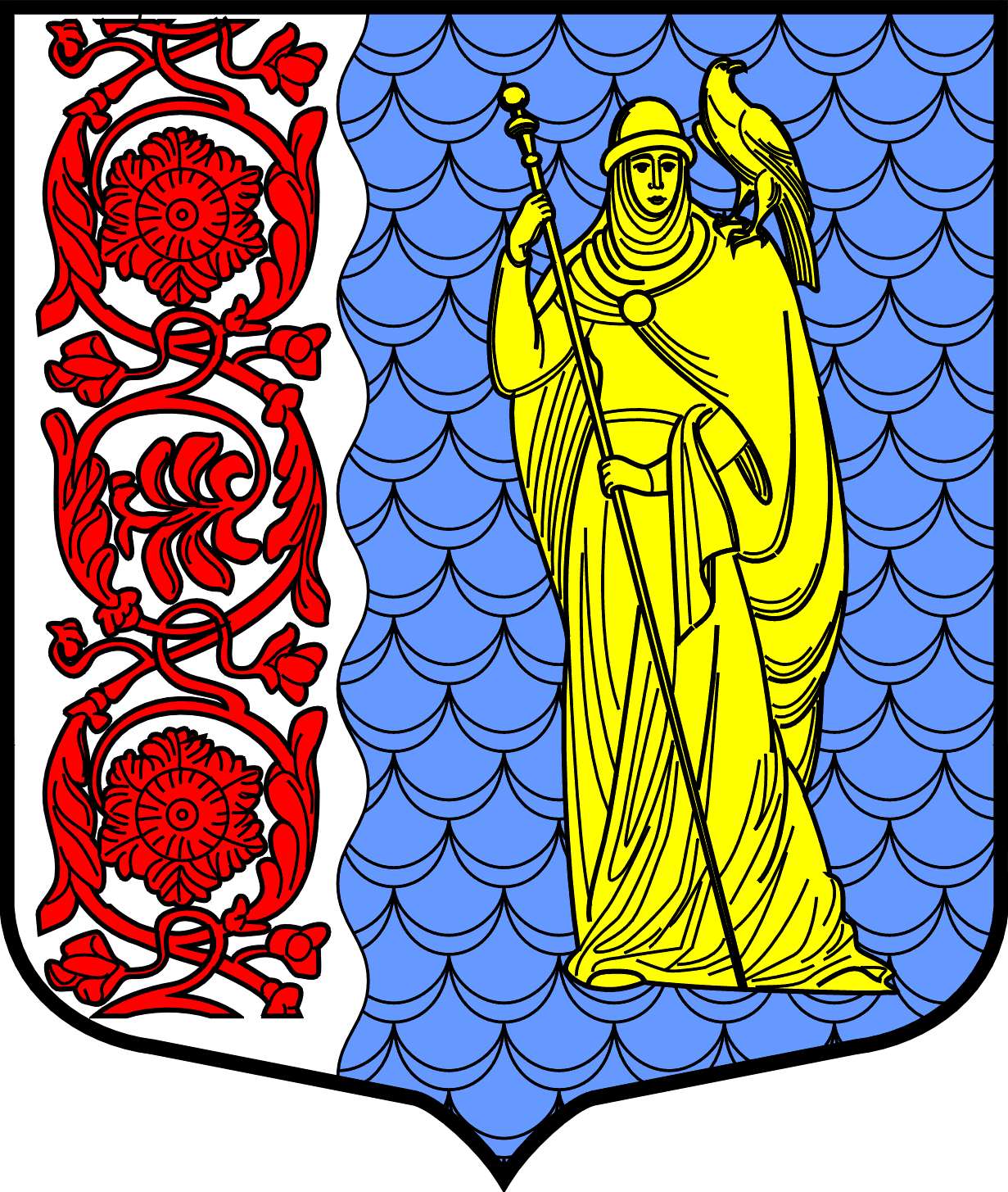 Администрация муниципального образованияСланцевский муниципальный район Ленинградской областиПОСТАНОВЛЕНИЕАдминистрация муниципального образованияСланцевский муниципальный район Ленинградской областиПОСТАНОВЛЕНИЕАдминистрация муниципального образованияСланцевский муниципальный район Ленинградской областиПОСТАНОВЛЕНИЕАдминистрация муниципального образованияСланцевский муниципальный район Ленинградской областиПОСТАНОВЛЕНИЕАдминистрация муниципального образованияСланцевский муниципальный район Ленинградской областиПОСТАНОВЛЕНИЕ21.01.2016№39-пОб изменении вида разрешённого использования земельного участкаОб изменении вида разрешённого использования земельного участкаГлава администрации                                     муниципального образованияИ.Н. Федоров